Proprietà delle funzioni continue. VerificaOsserva le funzioni rappresentate nella tabella qui sotto.Rispondi ai seguenti quesiti, relativi a ogni funzione:Funzione f(x)L’intervallo [0, 3] è chiuso?	Sì   NoLa funzione f(x) è continua nell’intervallo [0, 3]?	Sì   NoChe cosa puoi dire di f(0) e f(3)? …………………………………………………………………Esiste almeno uno zero della funzione f(x) nell’intervallo [0, 3]?	Sì   NoLa funzione f(x) contraddice il teorema dell’esistenza degli zeri?	Sì   NoPerché ……………………………………………………………………………………………………………………………………………………………………………………………………...Cosa puoi dire del massimo di f(x)? ……………………………………………………………….Cosa puoi dire del minimo di f(x)? ………………………………………………………………..C’è un valore di x per cui risulta f(x) = π?	Sì   NoPerché ……………………………………………………………………………………………………………………………………………………………………………………………………...C’è un valore di x per cui risulta f(x) =  π?	Sì   NoPerché…………………………………………………………………………………………….....……………………………………………………………………………………………………...Funzione g(x)L’intervallo (0, 5] è chiuso?	Sì   NoLa funzione g(x) è continua nell’intervallo (0, 5]?	Sì   NoChe cosa puoi dire di g(0) e g(5)? ………………………………………………………………… Esiste almeno uno zero della funzione g(x) nell’intervallo (0, 5]?	Sì   NoLa funzione g(x) contraddice il teorema dell’esistenza degli zeri?	Sì   NoPerché ……………………………………………………………………………………………………………………………………………………………………………………………………...Cosa puoi dire del massimo di g(x)? ………………………………………………………………Cosa puoi dire del minimo di g(x)? ………………………………………………………………La funzione g(x) contraddice il teorema di Weierstrass?	Sì   NoPerché ……………………………………………………………………………………………..……………………………………………………………………………………………………...Funzione f(x)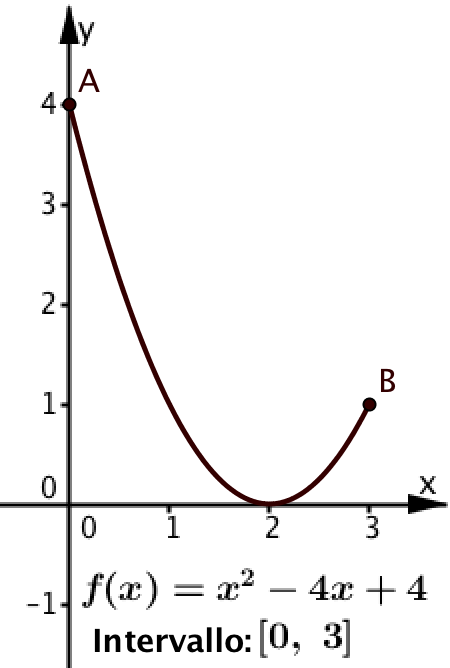 Funzione g(x)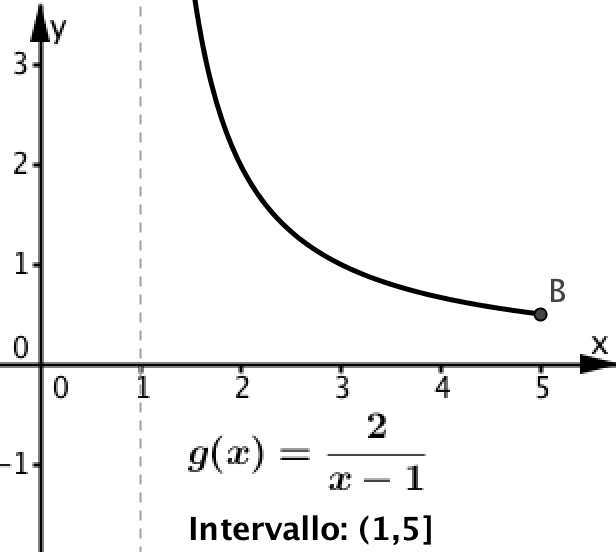 